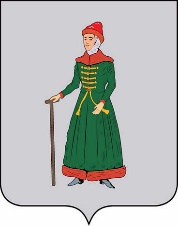 ДУМАСТАРИЦКОГО  МУНИЦИПАЛЬНОГО  ОКРУГАТВЕРСКОЙ  ОБЛАСТИРЕШЕНИЕ   09.12.2022                                            г. Старица                                                       № 35О переименовании Администрации Старицкого района Тверской областиВ соответствии с Гражданским кодексом РФ, Федеральным законом    от 12.01.1996 № 7-ФЗ «О некоммерческих организациях», Федеральным законом    от 06.10.2003 № 131-ФЗ «Об общих принципах организации местного самоуправления в Российской Федерации», законом Тверской области от 05.05.2022 № 17-ЗО «О преобразовании муниципальных образований, входящих в состав территории муниципального образования Тверской области Старицкий муниципальный район, путем объединения поселений и создании вновь образованного муниципального образования                          с наделением его статусом муниципального округа и внесении изменений в отдельные законы Тверской области», ДУМА СТАРИЦКОГО МУНИЦИПАЛЬНОГО ОКРУГАТВЕРСКОЙ ОБЛАСТИ РЕШИЛА:1. Переименовать Администрацию Старицкого района Тверской области (ИНН 6942001000, ОГРН 1026901856453, местонахождение: 171360, Тверская область, г. Старица, ул. Советская, д.6) в Администрацию Старицкого муниципального округа Тверской области. 2. Уполномочить Главу Старицкого муниципального округа Тверской области Журавлева Сергея Юрьевича выступить заявителем в Межрайонной инспекции Федеральной налоговой службы № 12 по Тверской области в целях государственной регистрации изменений в сведения                     о юридическом лице, связанных с внесением изменений в учредительные документы.3. Признать утратившим силу:- решение Собрания депутатов Старицкого района Тверской области от 09.06.2010 №31                                  «О утверждении Положения об Администрации Старицкого района Тверской области»;4. Настоящее решение вступает в силу со дня его принятия, подлежит официальному опубликованию в газете «Старицкий вестник» и размещению   на официальном сайте Старицкого муниципального округа Тверской области  в информационно-телекоммуникационной сети Интернет.Председатель Думы Старицкого муниципального округаН. В. Андреева